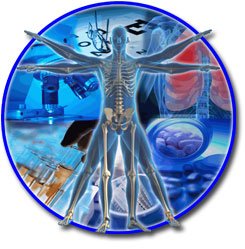 FORWARDThis directory is being provided to you by the Adams Chair of Excellence in Health Care Services and the Center for Health and Human Services at Middle Tennessee State University. Please submit changes or corrections to Jeannie Paul, Executive Assistant, Adams Chair of Excellence in Health Care Services, for future inclusion in the directory.Allied Health programs in some institutions may be housed in different academic units. These programs will be listed on the same page but in a separate paragraph under the school’s name. We have attempted to include all state and not-for-profit schools offering Allied Health Programs.Revised: November 2013Acknowledgements:Makenzie RubertoKyle FlowersAnna BrogdenJeannie Paul Dr. Jo EdwardsAdams Chair of Excellence in Health Care ServicesCenter for Health and Human Services(615) 898-2905Middle Tennessee State UniversityMurfreesboro, TN 37132MTSU, a Tennessee Board of Regents university, is an equal opportunity, nonracially identifiable, educational institution that does not discriminate against individuals with disabilities. BF029-0411TABLE OF CONTENTSINSTITUTION									PAGEAustin Peay University................................................................................1Baptist Memorial College of Health Sciences.............................................2Belmont University......................................................................................3Bethel University.........................................................................................4Carson-Newman College.............................................................................5Chattanooga State Community College.......................................................6	Cleveland State Community College...........................................................7Columbia State Community College............................................................8Dyersburg State Community College..........................................................9East Tennessee State University..................................................................10-11Jackson State Community College..............................................................12		Lee University..............................................................................................13Lincoln Memorial University.......................................................................14Lipscomb University....................................................................................15Middle Tennessee State University.............................................................16Milligan College..........................................................................................17Nashville General Hospital..........................................................................18Nashville State Community College............................................................19Northeast State Community College............................................................20		                     Roane State Community College..................................................................21South College................................................................................................22Southwest Tennessee Community College...................................................23Tennessee State University............................................................................24Tennessee Technological University.............................................................25Trevecca University.......................................................................................26Union University............................................................................................27	The University of Memphis...........................................................................28University of Tennessee at Chattanooga........................................................29University of Tennessee at Knoxville............................................................30University of Tennessee at Martin.................................................................31University of Tennessee Health Science Center............................................32University of Tennessee Medical Center.......................................................33Vanderbilt University.....................................................................................34Volunteer State Community College..............................................................35Walters State Community College..................................................................36AUSTIN PEAY STATE UNIVERSITYCollege of Science & MathematicsP.O. Box 4538Clarksville, Tennessee 37044Telephone (931) 221-7971Fax (931) 221-7984Dr. B. Alex King IIIInterim Dean and Professor of PhysicsEmail: king@apsu.eduDr. Cindy TaylorAssociate Dean and Professor of BiologyDirector of Pre-Professional Health ProgramsEmail: taylor@apsu.eduProgram/Department Title		Degree/Certification		Director/ChairAllied Health Sciences DepartmentMedical Technology				BS			Dr. Perry ScanlanRadiologic Technology			BS			Mr. Rex AmeighNuclear Medical Technology			BS			Mr. Rex AmeighBiology DepartmentPre-Medicine					BS			Dr. Gilbert PittsPre- Physical and Occupational Therapy	BS			Dr. Cindy TaylorPre Physician’s Assistant			BS			Dr. Don DaileyPre-Optometry					BS			Dr. Karen MesichPre-Dental Hygiene                                        BS                               Dr. Lisa SullivanChemistry DepartmentPre-Dentistry					BS			Dr. Amy ThompsonPre-Medicine					BS			Dr. Gilbert PittsPre-Pharmacy					BS			Dr. Robin ReedPre-Dental Hygiene 				BS			Dr. Lisa SullivanPhysics DepartmentMedical Physics				BS			Dr. B. Alex King III	        BAPTIST MEMORIAL COLLEGE OF HEALTH SCIENCES1003 Monroe AvenueMemphis, Tennessee 38104-3104Telephone:  (901) 575-2468 or (866) 575-2274Fax:  (901) 572-2750Division of Allied Health Linda E. Reed, Ed.D., PA, Dean(901) 572-2640Email:  linda.reed@bchs.eduMaggie James, Coordinator of Academic OperationsEmail:  maggie.james@bchs.eduProgram/Department Title		Degree/Certification		Director/ChairDiagnostic Medical Sonography		BHS			Connie Willis, MA, RDMSMedical Laboratory Science			BHS			Darius Wilson, Ed, M.T.Medical Radiology				BHS 			Victor White, MSRS, RT(R), 									CHESNuclear Medicine Technology		BHS			Kathy Hunt, MS, CNMRadiation Therapy Technology		BHS 			Julia Lasley MSA, RT(T)Respiratory Care				BHS			Kira Anderson, MSA, RRTDivision of General and Health StudiesBarry Schultz, Dean(901) 572-2500Email: barry.schultz@bchs.eduCarolyn Green, Coordinator of Academic OperationsEmail: carolyn.green@bchs.eduProgram/Department Title		Degree/Certification		Director/ChairHealth Care Management			BHS			Carol Warren, Ph.D., MBABiomedical Sciences				BHS			Kendricks Hooker, Ed.D.BELMONT UNIVERSITYGordon E. Inman College of Health Sciences and Nursing1900 Belmont BoulevardNashville, Tennessee 37212Telephone:  (615) 460-6781Fax:  (615) 460-6750Dr. Cathy Taylor, DrPH, MSN, RNDean and ProfessorEmail:  cathy.taylor@belmont.edu Program/Department Title		Degree/Certification		Director/ChairNursing				BSN			Martha Buckner, PhD, RN								Associate Dean						MSN			Dr. Leslie Higgins,									MSN Program Director					DNP			Linda Wofford, RN, CPNP, DNP 									DNP Program DirectorOccupational Therapy			MSOT			Lorry Liotta-Kleinfeld, EdD, OTR 								Interim Department Chair and 									MSOT Program DirectorPhysical Therapy			DPT			Renee Brown, PT, PhD 								Department ChairSocial Work				BSW			Sabrina Sullenberger, PhD 										Department ChairCollege of Arts and SciencesMedical Physics			BS			Robert Magruder, PhD								Department ChairCollege of BusinessHealthcare				MBA			Joe Alexander, DBA								Associate Dean and Senior Professor 								of Performance ExcellenceCollege of PharmacyPharmacy				PharmD		Phillip Johnston, PharmD 								Dean and ProfessorBETHEL UNIVERSITYDivision of Science and Mathematics 325 Cherry AvenueMcKenzie, TN 38201Telephone: (731) 352-6454Fax: (730)-393-0092Joseph R. HamesDean, M.D.Email: hamesj@bethelu.eduCandace SalcidoAdministrative Assistant, M.A.Ed.Email: salcidoc@bethel.eduProgram/Department Title		Degree/Certification		Director/ChairPhysician Assistant                                      MSPAS 			Gwen Ferdinand-Jacob, PACNursing					BSN			Mary Bess Griffith, MSN, 										RN, CS, FNPAthletic Training				  BS			Dr. Myra Stockdale, ATC, 										LATCARSON-NEWMAN COLLEGE1646 Russell AvenueP.O. Box 557Jefferson City, Tennessee 37760Telephone:  (865) 471-2000Fax:  (865) 471-3502Department of Family and Consumer SciencesDr. Kitty R. Coffey, Professor and ChairEmail:  kcoffey@cn.eduAmy Richey, Administrative AssistantEmail:  arichey@cn.eduDepartment of Biology and Exercise ScienceDr. Steve Karr, Professor and ChairEmail: stkarr@cn.eduFaye France, Administrative AssistantEmail: ffrance@cn.eduDepartment of NursingDr. Angela Wood, Associate Professor and ChairEmail: awood@cn.eduDr. Kimberly Bolton, Associate Professor and Graduate Nursing Program DirectorEmail: kbolton@cn.eduMelina Rogers, Administrative AssistantEmail: mrogers@cn.eduProgram/Department Title		Degree/Certification		Director/ChairDepartment of Biology and Exercise Science		           Steve Karr, PhD    	Exercise Science                                   BS                                      Department of Family and Consumer Sciences                            Kitty R. Coffey, PhD,										RD, LDN, CFCS                             Foods, Nutrition and Dietetics	BS                                     (Didactic Program in Dietetics)Department of Nursing						Angela Wood, PhD, RN, C., 									NNP-BC	Nursing				BSN									MSNCHATTANOOGA STATE COMMUNITY COLLEGEDivision of Nursing and Allied Health4501 Amnicola HighwayChattanooga, Tennessee 37406Telephone (423) 697-4450Fax (423) 493-8750Howard Yarbrough, Ed.D, DeanEmail:  howard.yarbrough@chattanoogastate.eduJulie Land, Secretary(423) 697-4766Program/Department Title		Degree/Certification		Director/ChairDental Assisting	            Tech Certificate, RDA, CDA, AAS	Karen CastleberryDental Hygiene				AAS			Dr. Hartly VarnellEMT					   Tech Certificate		Jeff RobertsHealth Information Management		AAS			Joann MillerNursing					AAS			Martina HarrisParamedic				   Tech Certificate		Jeff RobertsPharmacy Technician			   Tech Certificate		Dr. Nancy WattsPhysical Therapist Assistant			AAS			Laura WarrenRadiologic Technology			AAS			Margery SandersRespiratory Care				AAS			Sharon HallNuclear Medicine Technology	Tech Certificate		Leesa RossRadiation Therapy Technology	Tech Certificate		Lisa LeggDiagnostic Medical Sonography	Tech Certificate		Jody Arnold-HancockMagnetic Res. Imaging		Tech Certificate		Margery SandersComputed Topography		Tech Certificate		Margery SandersFire Science					AAS			Robert PrytulaThe Tennessee College of Applied Technology has the following non-credit 1-year diploma programs on the ChSCC:	*Licensed Practical Nursing, Medical Office Assisting, Surgical Technology.CLEVELAND STATE COMMUNITY COLLEGEDivision of Health and WellnessP.O. Box 3570Cleveland, Tennessee 37320-3570Telephone (423) 472-7141 or (800) 604-2722Fax (423) 614-8722Nancy LaBine, Dean/Director of NursingEmail:  nlabine@clevelandstatecc.eduJoyce Brock, SecretaryDepartment of Health and WellnessProgram/Department Title		Degree/Certification		Director/ChairEMT					       Certificate			DeVette Carter Exercise Science, (TTP) 			AS			Aaron BryantKinesiology				AS			Aaron BryantCOLUMBIA STATE COMMUNITY COLLEGEHealth Sciences DivisionWalter Bldg. 112, 1665 Hampshire PikeColumbia, Tennessee 38401Telephone (931) 540-2600 or (931) 540-2599Fax (931) 540-4133Dr. Kae Fleming, Dean(931) 540-2595Email:  efleming@columbiastate.eduLivia Derryberry, Secretary(931) 540-2600Email: lderryberry@columbiastate.eduKatrina Woody,Secretary(931) 540-2599Email: kwoody2@columbiastate.eduDebra Heidlebaugh, Records Clerk(931) 540-2849Email: dheidlebaugh@columbiastate.eduProgram/Department Title	      Degree/Certification	Director/Chair____________EMS Education                  	        Certificate      	        David CauthenNursing				AAS		        Barbara BlumRadiologic Technology		AAS		        Nancy HopperRespiratory Care			AAS		        David JohnsonVeterinary Technology		AAS		        Dr. Nicole RichardsDYERSBURG STATE COMMUNITY COLLEGEDivision of Nursing1510 Lake RoadDyersburg, Tennessee 38024Telephone (731) 286-3390Fax (731) 288-7744Amy Johnson, MSN, RN, Interim DeanEmail: ajohnson@dscc.eduJackie Cherry, SecretaryEmail: cherry@dscc.eduProgram/Department Title		Degree/Certification		Director/ChairNursing					AAS	                        Ms. Amy JohnsonDivision of Business and Technology and Allied HealthTelephone: (731) 286-3205Mark Doran, Ed.D., Deandoran@dscc.eduPhyllis Boone, Secretaryboone@dscc.eduProgram/Department Title		Degree/Certification		Director/ChairEmergency Medical Technology		AAS & Certificate	Roger McDiffettParamedic                                                       AAS & Certificate	Roger McDiffettMedical Coding and Transcription		Certificate	            Susan OsborneHealth Information Technology	            AAS			Susan Osborne	EAST TENNESSEE STATE UNIVERSITYCollege of Clinical and Rehabilitative Health SciencesBox 70282Johnson City, Tennessee 37614-1700Telephone (423) 439-7457Fax (423) 439-4240Don Samples, Ed.D, Interim Dean, samplesd@etsu.eduMary Jo Davenport, PhD, Interim Associate Dean for Academic Affairs, davenport@etsu.eduMatthew Johnson, Academic Advisor, johnsonm@etsu.eduDiane Pittarese, Office Coordinator, pittarese@etsu.eduProgram/Department Title		Degree/Certification		Director/ChairAllied Health Sciences						Ester Verhosek, Ed.D., 										Interim ChairRadiologic Technology			B.S.A.H.		Shirley Cherry, MBARespiratory Therapy				B.S.A.H.		Jim Tolbert, MSAllied Health Leadership			B.S.A.H.		Don Samples, Ed.D.Dental Hygiene Program			B.S.A.H.		Charles Faust, Ed.D.Nutrition					B.S.A.H.		Michelle Lee, PhDClinical Nutrition				M.S.			Michelle Lee, PhDAllied Health					M.S.A.H.		Ester Verhovsek, Ed. D.	Audiology and Speech-Language Pathology			Brenda Loaw, Ph.D., ChairAudiology					Au.D.			Mark Fagelson, PhDSpeech Pathology				M.S.			Vijay Guntupalli, PhDPhysical Therapy							Mary Jo Davenport, PhD, 										Interim ChairEAST TENNESSEE STATE UNIVERSITY (CONT.)College of Public HealthBox 70623Johnson City, Tennessee 37614-1709Telephone: (423) 439-4243Fax: (423) 439-5238Dr. Randy Wykoff, Dean, wykoff@etsu.edu   Dr. Rob Pack, Associate Dean for Academic Affairs, packr@etsu.eduMs. Karen Ervin, Assistant Dean, ervinkh@etsu.eduMs. Gina Osborne, Office Coordinator, osborneg@etsu.eduMs. Janet Stork, Executive Aide, storkj@etsu.eduProgram/Department Title		Degree/Certification		Director/ChairEnvironmental Health			BSEH, MSEH, MPH, PhD	Kurt MaierHealth Sciences							 Microbiology			           BS, MS			Ranjan Chakraborty, Ph.D. Human Health Concentration    	 BS			Ranjan Chakraborty, Ph.D.  Biostatistics					MPH			James Anderson, M.D., Ph.D. Community Health			     BS, MPH*, DrPH		Deborah Slawson, Ph.D. Epidemiology				         MPH*, DrPH		James Anderson, M.D., Ph.D. Health Services Administration	           BS, MPH		Amal Khoury, Ph.D., M.P.H.Graduate CertificatesBiostatistics/Epidemiology 					James Anderson, M.D., Ph.D.Community Health (Gerontology and Rural Health)		Deborah Slawson, Ph.D.Health Care Administration (Health Care Management)	Brian Martin, Ph. D.  			*Available onlineJACKSON STATE COMMUNITY COLLEGE2046 North ParkwayJackson, Tennessee 38301Telephone (731) 425-2612Fax (731) 425-9551Tom Pigg, EdDDean, Allied Health DivisionEmail:  tpigg@jscc.eduAllied Health DivisionJan Stanfill, CPS, Secretary, Email:  jstanfill@jscc.eduProgram/Department Title		Degree/Certification		Director/ChairMedical Laboratory Technician		AAS 			Mr. Peter P. O’BrienPhysical Therapist Assistant			AAS			Dr. Jane DavidRadiography					AAS			Mrs. Kim ToddRespiratory Care Technology			AAS			Mrs. Cathy GarnerEMT/Paramedic				Certificate		Mr. Alan PittmanNursing					AAS			Dr. Leslie West-SandsLEE UNIVERSITY1120 North Ocoee StreetCleveland, TN 37320-3450Telephone 1 (800) LEE-9930College of Arts & SciencesP.O. Box 3450
Cleveland, TN 37320-3450
Telephone (423) 614-8115
Fax (423) 614-8625J. Matthew Melton, DeanEmail: mmelton@leeuniversity.eduProgram/Department Title		Degree/Certification		Director/ChairBehavioral & Social SciencesHealthcare Administration                		BA			Dewayne Thompson, PhDHelen DeVos College of Education
PO Box 3450 Cleveland, TN 37320-3450
Telephone (423) 614-8192Fax (423) 614-8180Bill Estes, DeanEmail: bestes@leeuniversity.eduProgram/Department Title		Degree/Certification		Director/ChairHealth, Exercise Science, & Secondary Edu.Athletic Training             	                       BS		Kelly Lumpkin, PhD, ATCHealth/Wellness Edu.	(Grade K12)	           BS		Physical Education with Recreational      PhyED BSEmphasis                 	                       		Exercise Physiology LINCOLN MEMORIAL UNIVERSITY6965 Cumberland Gap ParkwayHarrogate, Tennessee 37752School of Allied Health SciencesVina Faulkner, PhDTelephone: (423) 869-6407Email: Vina.faulkner@lmunet.eduProgram/Department Title		Degree/Certification		Director/ChairDepartment of Allied Health				Vina Faulkner, PhDAthletic Training				BS		Jack Mansfield, EdDKinesiology					BS			Health						MinorAthletic Coaching				MinorMedical Laboratory Science			BS, MT	  Bill Engle, ThD, D. Div. (ASCP)Veterinary Health Sciences Technology	AAS, BS	  Mary Hatfield, L.V.M.TPhysician Assistant                            		MMS                David MetcalfLIPSCOMB UNIVERSITYOne University Park DriveNashville, TN 37204-3951(615) 966-1000College of Pharmacy and Health SciencesDr. Roger Davis, Dean
Telephone (615) 966-7160
Toll Free (800) 333-4358, x.7160 

Lorie BrowningAdministrative Assistant
Telephone (615) 966-7160 
Fax (615) 966-7163Email: lorie.browning@lipscomb.eduProgram/Department Title	      Degree/Certificate		Chair/DirectorPharmacy	     	                    PharmD                        Tom Campbell, PharmDExercise and Nutrition Science             MS                         Karen Robichaud, Ph.D.School of Nursing			   BS		          Beth Youngblood, RN, WHNP-BC, 								          EdD, CNEDepartment of Kinesiology		   BS                          Kent D. Johnson, Ph.D., FACSMDepartment of Nutrition                     BS		          Autumn Marshall, PhD, RD, LDNDietetic Internship Program				          Anne Lowery, MS, RD, LDNMIDDLE TENNESSEE STATE UNIVERSITYCollege of Behavioral and Health SciencesDr. Terry Whiteside, DeanCason Kennedy Nursing Building Suite N251P.O. Box 92Murfreesboro, TN 37132615-898-2900 Linda Hall, Executive SecretaryTelephone (615) 898-2986M. Jo Edwards, Ed.D.Adams Chair of Excellence in Health Care Services Center for Health and Human Services Email: martha.edwards@mtsu.eduTelephone: (615) 898-2905Program/Department Title	      Degree/Certificate		Chair/DirectorNutrition & Food Science			BS			Dr. Lisa Sheehan-SmithDepartment of Health and Human Performance			Dr. Steve Estes, ChairHealth Education				BS			Dr. Andrew OwusuRecreational Therapy				BS			Dr. Dawn Schular Exercise Science		         		BS, MS		Dr. Jennifer Caputo									Dr. Richard FarleyCommunication Disorders			BS			Dr. Rebecca FischerAthletic Training 				BS 			Dr. Helen BinkleyHealth and Human Performance		PhD			Dr. Joey GrayCollege of Basic and Applied Sciences				Jennifer Braswell, AdvisorMedical Technology     			BS			Dr. Anthony FaroneRadiation Therapy Technologist	 	BS			Dr. D. Andrew BurdenNuclear Medicine Technologist        		BS			Dr. D. Andrew BurdenDiagnostic Medical Sonography   	  	BS			Dr. D. Andrew Burden  Interdisciplinary Graduate Certificate Programs	Gerontology							Dr. J. Brandon Wallace	Health Care Management					Dr. Millicent NelsonMILLIGAN COLLEGEOccupational Therapy DepartmentP.O. Box 130Milligan College, Tennessee 37682Telephone (423) 975-8010Fax (423) 975-8019Email:  msot@milligan.eduMrs. Kristia Brown, Admissions CoordinatorEmail:  lkbrown@milligan.eduDr. Jeff Snodgrass, Program DirectorEmail:  jsnodgrass@milligan.eduProgram/Department Title		Degree/Certification		Director/ChairOccupational Therapy			 	MSOT			Dr. Jeff SnodgrassNASHVILLE GENERAL HOSPITALSchool of Radiologic Technology1818 Albion StreetNashville, Tennessee 37208Telephone (615) 341-4440Fax (615) 341-4906Alana Stohr, M.Ed., R.T.(R)Email:  alana.stohr@nashvilleha.orgProgram/Department Title		Degree/Certification		Director/ChairRadiologic Technology			Certificate		Kenneth JonesNASHVILLE STATE COMMUNITY COLLEGE120 White Bridge RoadNashville, Tennessee 37209Telephone (615) 353-3708 or (615) 353-3382Fax (615) 353-3608Donna Whitehouse, MHA, OTR/LHealth Science Programs CoordinatorEmail: donna.whitehouse@nscc.eduAnnette Starrett, SecretaryProgram/Department Title		Degree/Certification		Director/ChairOccupational Therapy Assistant		AAS-OT		Donna WhitehouseSurgical Technology				Certificate		Van BatesNursing                                                           AAS                            Cynthia Waller	NORTHEAST STATE COMMUNITY COLLEGEDivision of Health-Related ProfessionsP.O. Box 246Blountville, Tennessee 37617-0246Telephone (423) 323-0238 or (423) 279-7653Fax (423) 245-5930Ms. Connie Marshall, DeanHealth-Related ProfessionsEmail:  cmarshall@northeaststate.eduProgram/Department Title		Degree/Certification		Director/ChairCardiovascular Technology			AAS		Invasive Option						Angela Slone, AAS, RCIS	Non-Invasive Option						Sharon Mason, AAS, R.C.S.Dental Assisting				Certificate/AAS	Paulette Kehm, MPA, CDAEmergency Medical Technology		Basic								David Bryant, BS, EMT-P	Paramedic				Certificate/AAS	Darren Ellenburg, BS,EMT-PMedical Laboratory Technology		AAS			Rose Marie Spangler, MPH, 													MLSSurgical Technology				AAS			Jeff D. Coalson, CSTROANE STATE COMMUNITY COLLEGEAllied Health Sciences Division276 Patton LaneHarriman, TN 37748Phone: (865) 882-4594Fax: (865) 882-4594Michael Laman, PhD, DeanEmail: lamanma@roanestate.eduOffice: (865)882-4604Vicky Martin, Administrative SecretaryProgram/Department Title                    Degree/Certification                      Director/ChairAllied Health Science				AAS		 Michael Laman, PhDDental Hygiene Technology	      	           	AAS		 Melinda Gill, BS, MPA, RDHDiagnosis and Procedural Coding	     Certificate	   	 Karen Feltner, BA, RHIT, CCSEmergency Medical Technician (EMT)/Paramedic		     Certificate		David S. Blevins, BPS, MSHealth Information Technology	        AAS		Karen Feltner, BA, RHIT, CCSMassage Therapy			     Certificate	     	Gary Genna, BS,LMTMedical Transcription			     Certificate         	Linda Marsh, BS, RHITOccupational Therapy Assistant                 AAS	      	Theresa Gergen, MS, OT/LOpticianry				        AAS	       	Michael Goggin, BA, LDOPharmacy Technician			    Certificate	       	Marianna Mabry, BBA, CPhTPhysical Therapist Assistant		       AAS	       	TBAPolysomnography			    Certificate	            Donna Plumlee, AAS, RPSGT, REEGTRadiologic Technology		       AAS		Julie Hall, MPH, R.T.(R)(CT)Respiratory Therapy Technology              AAS		Lesha Hill, BS, RRTSOUTH COLLEGE
School of Physician Assistant Studies400 Goody’s LaneKnoxville, TN 37922Telephone: (865) 288-8310Fax: (865) 288-5903Email: pa_program@southcollegetn.eduKen Harbert, DeanProgram/Department Title                    Degree/Certification                      Director/ChairPhysician Assistant                                          MHS                  Ken Harbert PhD, CHES, PA-C,                         	DFAAPASOUTHWEST TENNESSEE COMMUNITY COLLEGECareer Studies DivisionP.O. Box 780Memphis, Tennessee 38101-0780Telephone (901) 333-4658Fax (901) 333-4463Gary M. StephensEmail: gstephens@southwest.tn.eduAnne Mitchell-Hinton, MT(ASCP), EMT-B, Ed. D.Allied Health Sciences, Interim Dept. chairTelephone (901) 333-5407Fax (901) 333-5391Email:  amhinton@southwest.tn.eduMary Vines, MSN, FNPNursing DepartmentTelephone (901) 333-5426Fax (901) 333-5443Email:  mvines@southwest.tn.eduProgram/Department Title		Degree/Certification		Director/ChairDietetics/Nutrition				AAS			Linda Pope, MSEmergency Medical Technology		Certificate		Glenn Faught, MSMedical Laboratory Technology		AAS			Anne Mitchell-Hinton, Ed. DPhysical Therapist Assistant			AAS			Edward Zeno, MS, DPTNursing					AAS			Mary Vines, MSN, FNPRadiologic Technology			AAS			Thomas Wolfe, MSLaboratory Phlebotomy Technology              Certificate		Anne Mitchell-Hinton, Ed. DParamedic Program  				AAS			Glenn FaughtPharmacy Technician				Certificate		Osborne Burks, PharmDTENNESSEE STATE UNIVERSITYCollege of Health Sciences3500 John Merritt BoulevardBox 9639Nashville, Tennessee 37209-1561Telephone (615) 963-5924Fax (615) 963-5926Dr. Kathleen McEnerney, Dean (on leave)Email:  kmcenerney@tnstate.eduDijon Daniels, DeanEmail: ddaniels@tnstate.eduProgram/Department Title		Degree/Certification		Director/ChairCardio-Respiratory Care Science		BS			Mrs. Elizabeth KunnuDental Hygiene				AAS, BS		Dr. Marian PattonHealth Care Administration and Planning	BS			Dr. Rosemary TheriotHealth Information Management		BS			Mrs. Elizabeth KunnuOccupational Therapy				MOT		            Dr. Larry SnyderPhysical Therapy				DPT			Dr. Ronald BarredoSpeech Pathology/Audiology			BS, MS		Dr. Tina SmithHealth Sciences				BS			Dr. Rosemary TheriotPublic Health                                                  MPH                            Dr. Mohamed KanuHuman Performance/Sports Science		BS, M.A.Ed.		Dr. Rosalyn Pitt (Acting)Nursing					AASN, BSN, MSN	Dr. Kathy MartinTENNESSEE TECHNOLOGICAL UNIVERSITYCollege of Agricultural and Human SciencesDr. Pat Bagley, DeanP.O. Box 5165Cookeville, TN 38505(931) 372-3149Program/Department Title		Degree/Certification		Director/ChairSchool of Nursing				BSN		            Dr. Sheila S.GreenSocial Work					BS			Dr. James C. RaymondoFood, Nutrition and Dietetics			BS			Dr. Cathy Hix-CunnighamCollege of Arts and SciencesRoom 205, Foster HallCookeville, Tennessee 38505-5006Fax (931) 372-3434Eugene Kline, Ph. D.Pre-Professional AdvisorTelephone (931) 372-3422Email:  ekline@tntech.eduAnn Marie S. Carrick, M.S.Pre-Professional Health Sciences AdvisorTelephone (931) 372-3426Fax (931) 372-3434Email: acarrick@tntech.eduTREVECCA UNIVERSITYPhysician Assistant Program333 Murfreesboro RoadNashville, Tennessee 37210Telephone (615) 248-1225Fax (615) 248-1622G. Michael Moredock, MDDirectorEmail:  mmoredock@trevecca.eduProgram/Department Title		Degree/Certification		      DirectorPhysician Assistant		             	MS		        Robin Jewett, MSM, PA-CDepartment of Natural and Applied SciencesProgram/Department Title		Degree/Certification		      DirectorNursing                                               BSN                                 Cathy Hendon, Coordinator      UNION UNIVERSITY1050 Union University Drive
Jackson, TN 38305Telephone: (731) 668-1818Fax: (731) 661-5182Mark Bolyard, Directormbolyard@au.edu(731) 661-6586Program/Department Title		Degree/Certification		      DirectorAthletic Training                                                 BS                        Cliff Evan Pawley, MEd, ATCUNIVERSITY OF MEMPHISDepartment of Health and Sport Sciences106 FieldhouseMemphis, Tennessee 38152Telephone (901) 678-4316Fax (901) 678-3591Robin RoachInterim Chair and ProfessorEmail:  rroach@memphis.eduDr. Maurice MendelDirector and ChairAudiology & Speech Language PathologyEmail:  mmendel@memphis.eduProgram/Department Title		Degree/Certification		Director/ChairExercise and Sport Sciences		             B.S.Ed			Dr. Richard Bloomer Dietetics					B.S.Ed			Dr. Robin RoachSports & Leisure Studies			B.S.Ed			Dr. Timothy RyanHealth and Sport Sciences			M.S.Exercise and Sport Science			M.S.			Dr. Lawrence WeissHealth Promotion				M.S.			Dr. Barbara McClanahanSport and Leisure Commerce			M.S.			Dr. Timothy RyanPhysical Ed. Teacher Ed.			M.S.			Dr. Paul WrightClinical Nutrition				M.S.			Dr. Ruth Williams	Audiology & Speech 							Language Pathology				MA, Ph.D.		Dr. Maurice MendelBiomedical Engineering			M.S.			Dr. Vincent TurrittoPublic Administration				MPA			Dr. Paul HagnHealth Services AdministrationSpeech Pathology/Audiology			BS, MA, AuD, PhD	Dr. IIsa SchwarzUNIVERSITY OF TENNESSEE AT CHATTANOOGA College of Health, Education, and Professional Studies615 McCallie AvenueChattanooga, Tennessee 37403Telephone (423) 425-4249Fax (423) 425-4044Dr. Valerie Rutledge, DeanEmail: valerie-rutledge@utc.eduSandra Jones, Administrative Services Specialist IIIProgram/Department Title		 Degree/Certificate		Director/ChairAthletic Training				MS		          Dr. Marisa A. ColstonHealth and Human Performance	         BS/MS	                      Dr. Gary LiguoriNursing			                 BSN/MSN/DNP	          Dr. Chris SmithOccupational Therapy 			OTD		          Dr. Susan McDonaldPhysical Therapy				DPT		          Dr. Debbie Ingram UNIVERSITY OF TENNESSEE AT KNOXVILLECollege of Education, Health, and Human Sciences335 Claxton Complex1122 Volunteer BoulevardKnoxville, Tennessee 37996Phone: (865) 974-2201Fax: (865) 974-8718Dr. Bob Rider, DeanProgram/Department Title		Degree/Certificate		Director/ChairDepartment of Public Health Center				                  Dr. Paul Erwin, Head   Health Behavior & Health Edu. Conc.        Ph.D. in Edu.   Community Health Education Conc.          MPH   Veterinary Public Health Conc.                  MPH   Health Planning and Administration           MPHDepartment of Nutrition		                                      	     Dr. Jay Whelan, Head   Nutrition                                                      BS/MS   Nutritional Sciences 			Ph.D.   Public Health/Nutrition	                        MS/MPHUNIVERSITY OF TENNESSEE AT MARTINCollege of Health, Education, and Behavioral ScienceDr. Mark Kelley, Dean237 Gooch HallMartin, Tennessee 38238-5011Telephone: (731) 881-7125Program/Department Title		_____Degree/Certificate	_____	Director/ChairDepartment of Health and Human Performance 	Exercise Science and Wellness		BS		Dr. Deborah Gibson Department of Nursing 	Nursing					BS		Dr. Mary RadfordDepartment of Behavioral Sciences	Social Work					BS		Ms. Cindy WestCollege of Agriculture and Applied ScienceDr. Todd Winters, Dean250 Brehm HallMartin, Tennessee 38238-5011Telephone: (731) 881-7380Program/Department Title		_____Degree/Certificate	_____	Director/Chair Family and Consumer Sciences  	Dietetics					BS		Dr. Lisa LeBleuCollege of Engineering and Natural SciencesDr. Richard Helgeson113 EPS BuildingMartin, Tennessee 38238Telephone: (731) 881-7380Program/Department Title		_____Degree/Certificate	_____	Director/Chair Department of Biological Studies Pre-Health Science Advising						Dr. Jack Grubaugh UNVERSITY OF TENNESSEE HEALTH SCIENCE CENTERCollege of Allied Health Sciences930 Madison Avenue, 6th FloorMemphis, Tennessee 38163Telephone: (901) 448-5581Fax: (901) 448-7545Noma B. Anderson, Ph.D, DeanEmail: nander13@uthsc.eduLinda Johnson, Assistant to the DeanChandra Alston, Assistant Dean for AdministrationRick Kasser, Assistant Dean for Student AffairsBarbera Benstein, Assistant Dean for Faculty and Academic AffairsJustin Casey, Academic and Student Affairs CoordinatorProgram/Department Title		Degree/Certificate	 	Director/ChairMedical Technology				BS/MS			Kathy Kenwright, MS, MT 										(ASCP) SI, MBClinical Laboratory ScienceCytotechnology			        	MCP			Barbara D. Bernstein, Ph.D.Dental Hygiene			       	BS		            Cassandra Holder/Ballard, 										Ph.D. RDH, MSEd, PhDMaster of Dental Hygiene		          MDH			Nancy Williams, Ed.D.Health Informatics and	                    MHIIM			Rebecca Reynolds, Ed.D.Information Management		           			    Physical Therapy              	       Advanced MSPT/ScDPT	            Carol Likens,                                                                                                             Ph.D., MBA, PTOccupational Therapy			         OT/L			Ann Nolen, Ph.D. (Interim)Speech-Language Pathology &             AUD, MS, PHD                   Ashley Harkrider, Ph.D.Audiology (Knoxville, Tennessee)UNIVERSITY OF TENNESSEE MEDICAL CENTER1924 Alcoa HighwayKnoxville, TN 37920Telephone: (865) 305-6970Program/Department		Degree/Certificate		Director/ChairRadiography Technology		      Certificate			Clyde R. Hembree, MBA, 										R.T. (R)Clinical Laboratory Science/			BS			Sharon Wierwille, MS Medical Technology							MS MT(ASCP)SCVANDERBILT UNIVERSITYAllied Health Programs (Hospital Sponsored)1301 Medical Center DriveRoom B-802Nashville, TN  37232-5510Telephone: (615) 343-6800Program/Department		Degree/Certificate		Director/ChairCardiovascular Perfusion Technology       Certificate		Nicole Michaud, MS, CCP, 										LP, PBMT		        Dietetic Internship		        	        Certificate		Elizabeth Wolff-Robinson, 										M.Ed., RD, LDNMedical Laboratory Sciences		        Certificate		Holly Irby, MLS, ASCPNuclear Medicine Technology	        Certificate		James Patton, Ph.D.Diagnostic Medical Sonography	        Certificate		Jill D. Trotter, BS, RT(R),									RDMS, RVTNeurodiagostic Technology	                    Certificate		Riki Rager, EEG T., BSVOLUNTEER STATE COMMUNITY COLLEGEDivision of Allied Health1480 Nashville PikeGallatin, Tennessee 37066-3188Telephone: (615) 230-3330 or 1-888-335-8722 ext. 3330Fax: (615) 230-3224Elvis Brandon, M.E.S.S, DeanEmail: Elvis.brandon@volstate.eduSuzanne Hesson, SecretaryProgram/Department Title		Degree/Certificate		Director/ChairAllied Health General				AAS			Elvis BrandonDental Assistant Program		     Certificate			Desiree SutphenDiagnostic Medical Sonography	     Certificate			Jennifer CarrollEmergency Medical Services(Basic & Paramedic)			     Certificate			Robert DavisFire Science Technology		  Certificate/AAS		Travis FordHealth Information Technology		AAS			Valerie BowlingOphthalmic Medical Technology		AAS			Dr. Alisha CornishPhysical Therapist Assistant			AAS			Carolyn MooreRadiologic Technology			AAS			Monica KorpadyRespiratory Care Technology			AAS			Cory MartinMedical Laboratory Technology		AAS			Tom WhiteSleep Diagnostics Center		      Certificate/AAS		Mel MatthewsWALTERS STATE COMMUNITY COLLEGEHealth Programs Division500 S. Davy Crockett ParkwayMorristown, Tennessee 37813-6899Telephone: (423) 585-6981Fax: (423) 585-6955Marty Rucker, MSN, RN,Dean of Health Programs Email: marty.rucker@ws.eduJudy Littrell, Secretary to the Dean(423) 585-6870Judy.littrell@ws.eduProgram/Department Title		Degree/Certificate			Chair/DirectorNursing					AAS				Cheryl McCallPhysical Therapist Assistant			AAS				Ann LowdermilkRespiratory Care Technician			AAS				Donna LillyPharmacy Technician			Technical Certificate			Kimberly BrownMedical Transcription			Technical Certificate			Gail WinklerMedical Coding			Technical Certificate			Gail WinklerEMT-Paramedic			    Tech Cert/AAS			Tim StrangeMedical Insurance Specialist		Technical Certificate			Gail WinklerHealth Information Technology		AAS				Gail Winkler